作 者 推 荐格林扎纳奖得主大卫·隆哥（Davide Longo）作者简介：大卫·隆哥（Davide Longo）是一位作家、纪录片制作人和都灵私立学校斯库拉·霍顿（Scuola Holden）的创意写作老师。他的处女小说是《伊尔加勒姆的一晚》(Un Mattino A Irgalem)，获得了2001年格林扎纳奖（Premio Grinzane）和Via Po奖。出版于2004年的作品Il Mangiatore Di Pietre则获得了Città di Bergamo和Viadana奖。他的第三部小说《留到最后的人》(L'UOMO VERTICALE)获得了Lucca奖(Premio Lucca)。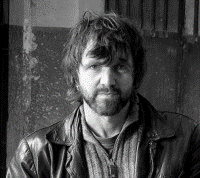 他的作品曾翻译成五种语言，包括英语。 “布拉玛德和阿尔卡迪帕内”侦探系列已打包授权法国拉特斯出版社（Lattes），将收录进“面具丛书”（Editions Du Masque）。他们计划在2023年秋季出版《布拉马尔疑案》，之后不久出版第二和第三本。他们的编辑维奥莱恩·希沃特（Violaine Chivot）写道：“这个系列给我留下了深刻的印象。大卫·隆哥的写作是如此精彩和有力，还有故事中的人物，我觉得他们非常真实和可爱。我喜欢他们的缺陷，他们甜蜜的疯狂，他们的黑暗，他们的人性。 我还喜欢作者使他们在整本书中不断发展成长的方式。大卫·隆哥惊人的氛围感和用文字触动我们的能力，正是我所追求的。 我认为他的三部曲将是对我们书目的完美补充，我真的相信它们的潜力，并很高兴能够出版它们。”中文书名：《留到最后的人》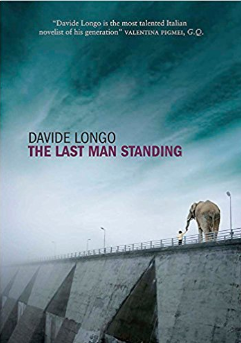 英文书名：THE LAST MAN STANDING意文书名：L'UOMO VERTICALE作    者：Davide Longo出 版 社：MacLehose代理公司：ANA London/ANA/Conor出版时间：2018年8月页    数：352页代理地区：中国大陆、台湾审读资料：意文全稿、英文译稿类    型：惊悚悬疑版权已授：英国、法国、德国、荷兰内容简介：2025年的意大利正处于崩溃的边缘。闭关锁国，银行扣留货币，武装毒贩青年游走在乡村的大街小巷。莱安纳多原本是一位知名作家、学者，但一次性丑闻使得他丢掉了自己的事业，也葬送了自己的婚姻。他躲到自己偏僻的葡萄院里躲避风投，但在政府混乱的临界点，无论你在哪里都经历无处可逃的绝境。离婚的时候，前妻将自己第二次婚姻中的一个孩子和莱昂纳多的女儿交给他抚养，但当面临家中被洗劫一空的可怕境遇，他们别无选择，只能试图穿越边境前方法国。他们尽量保持睡眠和身体的情节，却不得不面对此前从未经历过的恐怖和暴力。莱昂纳多渐渐明白，想要保护孩子们的安全，他只能面对邪恶勇敢迎头而上，并与过去的自己一刀两断。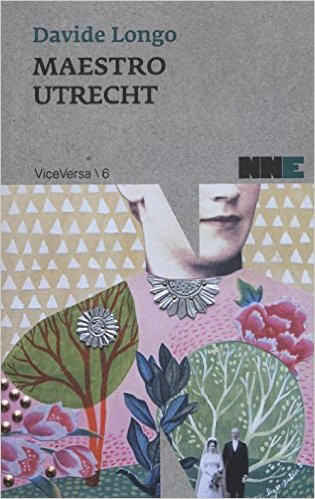 中文书名：《乌得勒支大师》英文书名：MAESTRO UTRECHT意文书名：MAESTRO UTRECHT作    者：Davide Longo出 版 社：NN Editore代理公司：ANA London/ANA/Conor页    数：156页出版时间：2016年2月代理地区：中国大陆、台湾审读资料：意文全稿类    型：惊悚悬疑内容简介：“乌得勒支大师”不像其他老师：他教学生树的名字，教他们画鸟。他带他们去河边散步，找蘑菇。他们一起唱歌，学习如何数100。他步行从一个城镇到另一个城镇，身后仅留下微弱如水印一样的痕迹。他的身体越来越虚弱，直到有一天，他消失了。作家大卫·隆哥在访问乌得勒支市时，偶然得知了一个名叫斯蒂凡诺·M的人的故事。这名意大利男子被发现死在高速公路桥下，只留下一堆重仅十公斤的骨头。没有人参加他的葬礼，但当地有位诗人为他写了一篇讣告，为此诗人还收到了一封匿名感谢信，或许是一名女性写来的。这个斯蒂凡诺，实际上和“乌得勒支大师”是同一个人。大卫·隆哥通过交替的章节，重新想象乌得勒支大师/斯蒂凡诺的生活。他能够借助的线索不多，斯蒂凡诺留下了一本蚯蚓养殖指南、一本《堂·吉诃德》、三个奇趣蛋，还有几张电影票。此外，还有斯蒂凡诺曾说过的话，爱过的人，偶尔打过的零工，以及嗜睡症迹象和药物依赖。大卫·隆哥的这本小说，带我们回溯了一个人的生命根源，以及作者本人写作的根源。媒体评价：“隆哥的主人公简直就是加西亚·马尔克斯小说中的角色……魔幻现实主义的淡影在最初几页后消失，但随后在整部小说里时时闪现。” ——克里斯蒂娜·塔利耶特（Christina Tagliette）中文书名：《蝾螈的游戏》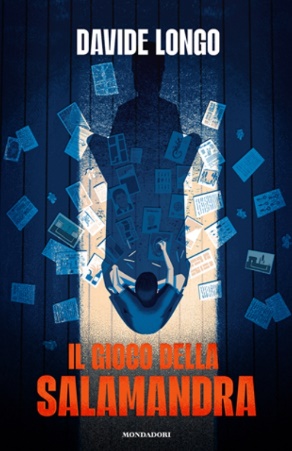 英文书名：THE GAME OF THE SALAMANDER意文书名：Il GIOCO DELLA SALAMANDRA作    者：Davide Longo出 版 社：Mondadori代理公司：ANA London/ANA/Echo页    数：145页出版时间：2024年4月代理地区：中国大陆、台湾审读资料：意文全稿、英文样章类    型：青春文学版权已售：意大利“奥利沃，有什么是你不想做的吗?”“你要让我做的一切。”16岁的奥利沃失去父母后，一直辗转在不同的住处他爱读书，总穿同样的衣服，每天最多说六百个字然而，对他来说，没什么称得上是秘密他是别人眼中的奇才，可以凭借非凡的智慧去记忆、推理、理解别人忽视的东西因此，他成了警察破除失踪案的最后稻草四个少年失踪这个案子有点奇怪，奥利沃似乎看不太明白，他就喜欢这样…大卫·隆戈的全新首部青少年犯罪系列蒙达多里将于4月2日出版《蝾螈的游戏》大卫在他新创作的年轻、神经质、不太像侦探的侦探奥利沃·德佩罗（Olivo Depero）身上融合了魅力、智慧和华丽的写作正是这样的写作使他的文学犯罪系列的主角侦探布拉马德（Bramard）和阿卡迪潘（Arcadipane）畅销该系列图书在意大利卖出了9万本并且正在接洽与维奥拉电影公司合作系列电视剧该书由西班牙Planeta出版社、法国Lattes出版社和德国Rowholt出版社出版内容简介：一、四个十五到十七岁的孩子在三个月内失踪。他们上的是同一所学校，但之间似乎没有联系。二、在他们失踪的三个月后，还没有人联系他们的父母索要赎金。三、一位随时为一切做好准备的雄心勃勃的女警察，正开车前往一个为问题男孩服务的社区，她打算向一个男孩寻求帮助，这个男孩早已决定每天最多只说六百个字。四、男孩名叫奥利沃·德佩罗，他总是戴着一顶帽子，记忆力超凡，他的生命中有两年的空白，没有人知道他在这期间去了哪里。这四点相混合，就构成了《蝾螈的游戏》。这部新犯罪小说有点讽刺、有点厚脸皮，适合年轻人和仍然感觉年轻的成年人阅读。大卫·隆戈出人意料的新角色，进行了一场引人入胜的调查。自从16岁的奥利沃·德佩罗在一次可怕的事故中失去父母后，他就一直辗转在不同的社区。他热爱书籍，讨厌糟糕的语法，总是穿着同样的衣服，每天最多说六百个字——与世界交流所需的最基本要素。然而，对于奥利沃来说，没有什么称得上是秘密，他用自己非凡的智慧去记忆、推理、理解别人看不到的东西。因此，一个绝望的警官认为奥利沃可能是她找到四个失踪少年的最后机会。这个案子有点奇怪，奥利沃似乎看不太明白，他就喜欢这样。这项涉及学校教室、都灵的古老街道、老旧别墅、审讯室和警方对这一奇怪事件的报告的调查，让奥利沃·德佩罗成为了现在这样的奇怪天才。当然，在这个故事中也有一些相比找到解决方案，总是更多地制造问题的人存在。一句话概括这本书：“奥利沃，有什么是你不想做的吗?”“你要让我做的一切。”“布拉玛德和阿尔卡迪帕内”侦探系列Bramard and Arcadipane series3部曲打包授权法国Editions Du Masque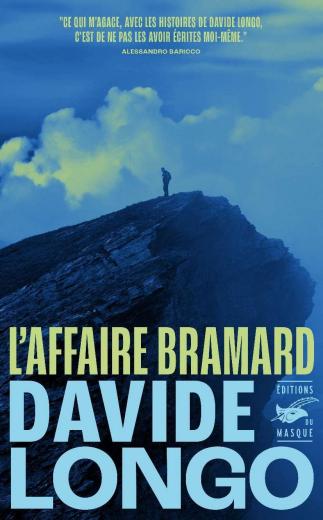 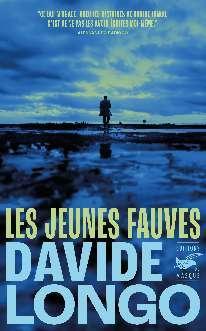 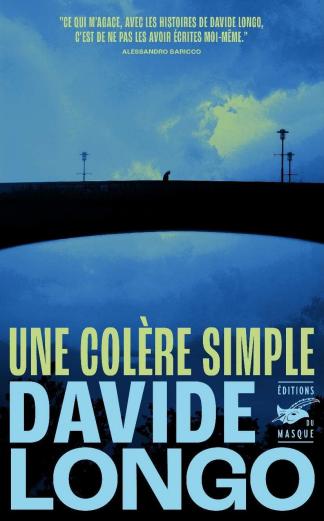 中文书名：《布拉马尔疑案》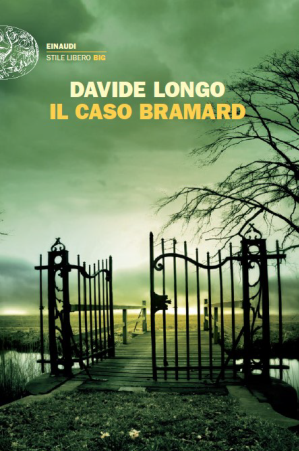 英文书名：BRAMARD’S CASE (Bramard and Arcadipane series Book 1)意文书名：IL CASO BRAMARD作    者：Davide Longo出 版 社：Einaudi代理公司：ANA London/ANA/Conor出版时间：2021年1月代理地区：中国大陆、台湾页    数：256页审读资料：意文全稿类    型：惊悚悬疑版权已授：英国、法国、德国、西班牙内容简介：IL CASO BRAMARD 在意大利上市以来，五个月内热销25,000册在一名自己追踪的连环杀手，最终谋杀了自己的妻子和女儿后，布拉玛德辞职不再做警察。但15年后，他依然被过去的梦魇折磨，那名连环杀手一直没有停止对他的嘲讽，充满挑衅和嘲笑的信函寄到他位于都灵郊外的家中，每次都从不同的国家级来，每次都用同样的1972年好利获得打字机打印出来。终于有一次，凶手露出了马脚，信函中遗落了一根头发，这成为了布拉玛德重要的线索。如今的布拉玛德不再是一名全副武装的警察，只是手无寸铁的教师。而心高气傲但却颇有能力的大学毕业生伊萨将帮助他找到凶手。两个完全不同的人，却互相完美配合，并找寻到机会在凶手再犯下罪行之前揭开他的真面目。同时，他们也将不得不面对一个让布拉玛德感到切骨之痛的秘密。2023法兰克福更新：他穷尽一生也要找到奥图纳尔，但奥图纳尔总是比他快一步。直到现在也是如此。自这次大规模的绝望调查开始，布拉马尔比以往任何时候都更需要他的徒弟兼老朋友文森索·阿尔卡迪帕内的帮助。科索·布拉马尔是个沉默保守的人。他有一种克制的优雅，就像都灵周围的山一样。他是意大利最年轻的警察局长，一个天才侦探。后来，他的妻子和幼女被他追捕的连环杀手绑架并杀害。从那以后，布拉马尔离开了警队，无数个寂寞的日日夜夜，他强撑着自己在山里爬山，无依无靠，有时他甚至希望自己一脚踩错就坠入悬崖。唯一能阻止他忘记过去的事，就是过往的20年来，自称奥图纳尔的凶手一直给他寄来的信件。他们之间的心理博弈已经陷入了僵局。就在这时，奥图纳尔犯了一个小错误，但就是这个小错误却足以让布拉马尔发现他过去的历史。接替布拉玛德工作的阿尔卡迪帕内和易怒的伊萨·曼奇尼警官将帮他再次重启这个案子。但当他们即将行使正义之时，一个比他们想象中更复杂、更危险的真相在等待着他们。媒体评价：“远不止一部惊悚小说……达维德·隆戈用《布拉马尔疑案》再次证明，他是目前最令人激动的意大利作家之一。”——朱塔·皮尔森（Jutta Person），《法兰克福汇报》（Frankfurter Allgemeine Zeitung）“《布拉马尔疑案》是一部优秀的读物，一部精致、内敛、复杂的黑色小说。”——乔瓦尼·多齐尼（Giovanni Dozzini），《欧罗巴日报》（Europa Quotidiano）“在短小精炼的章节中，达维德·隆戈讲述了前警司的故事，并巧妙地玩转了惊悚片的基本结构。”——迈科·艾尔巴斯（Maike Albath）, 《世界报》（Die Welt）“达维德·隆戈的写作具有老式的优雅……他描述地方（首先是山丘和山脉）、人（以及他们的情感）的方式，以及他能吸引读者的注意力，不是通过曲折的方式，而是简单地讲述一个好故事。”——乔瓦尼·齐卡迪（Giovanni Ziccardi），《每日事实》（Il Fatto Quotidiano）“它以轻柔的节奏催眠，吸引着读者，乞求着读者，并拖着读者一起走到最后。”——瓦伦蒂娜·莫雷托（Valentina Moretto）,《爱书的人》（Gli Amanti Dei Libri）“一部杰出的小说。”——弗朗茨哈斯（Franz Haas）,《新苏黎世报》（Neue Zürcher Zeitung）中文书名：《幼兽嬉戏》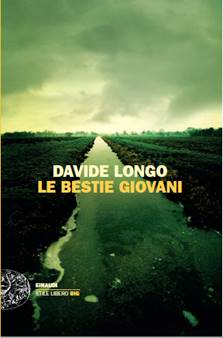 英文书名：YOUNG BEASTS AT PLAY (Bramard and Arcadipane series Book 2)意文书名：LE BESTI GIOVANI作    者：Davide Longo出 版 社：Einaudi代理公司：ANA London/ANA/Conor出版时间：2021年1月代理地区：中国大陆、台湾页    数：336页审读资料：意文电子稿类    型：惊悚悬疑本书版权已授：英国、法国、德国、西班牙内容简介：2008年9月，在都灵附近的乡村发现了12具男女的尸骨，他们都是颈部中弹而死，被屠杀后埋在一个乱葬岗上。第一个到达现场的都灵侦探阿尔卡迪帕内认为案情就是这样。然而，这个案子他只调查了一个晚上，第二天早上，一个专门研究二战时期乱葬岗的专案组到位，要没收遗体并负责调查。阿尔卡迪帕内可以听命于人，退居后方，但他总感觉有些不对劲。上面的压力太大，在决定遗骨是谁的、为什么会出现在那里的问题上，分析得太过仓促。另外，他还注意到，尸体附近发现的一条牛仔裤上的扣子，不可能是战争时期的。于是阿尔卡迪帕内决定避开官方渠道，自行调查，这将让他重新与伊萨——一个有才华但却独身一人来到都灵郊区警察局的年轻侦探，以及科索·布拉马尔——他的老板、导师兼朋友一起组队。阿尔卡迪帕内和布拉马尔将一起揭开一个在文明、民主的社会中似乎难以想象的地下阴谋。它可能会改变国家的政治进程，但这一切都被悄无声息地埋没了。它真的是一个秘密吗？媒体评价：“太棒了！比弗雷德·瓦格斯还要好。这是北方民众对蒙塔尔巴诺的回应。”——亚历山德罗·巴里科（Alessandro Baricco）“隆戈带着读者进行了一场真实而生动的文学游戏，在游戏中，他的智慧情节以文学攀登者的缓慢精准而直入灵魂，像他的矛盾人物一样直接、可信、真诚。”——《Tuttolibri》“书中的人物和故事可以帮助解释我们所经历的（六七十年代）巨大阴影的许多事情。”——《晚邮报》（Il Corriere della Sera）“原汁原味，引人入胜。”——《风景线》（Panorama）中文书名：《薄怒》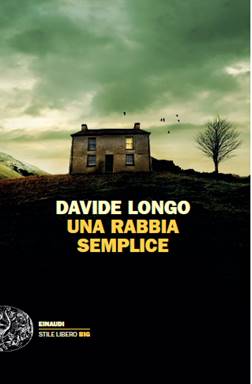 英文书名：A SIMPLE RAGE (Bramard and Arcadipane series Book 3)意文书名：UNA RABBIA SEMPLICE作    者：Davide Longo出 版 社：Einaudi代理公司：ANA London/ANA/Conor出版时间：2021年1月代理地区：中国大陆、台湾页    数：322页审读资料：意文电子稿类    型：惊悚悬疑版权已授：法国、德国、西班牙内容简介：对于警察局长阿尔卡迪帕内来说，这是一个阴郁的春天。城市里的每一条街道、每一个酒吧、每一家餐厅都在提醒着他。他总是在别人让步的地方找到机会，但现在他累了，他的锐气似乎已经钝化了。他和许多人一样，被一件暴力事件从沉睡中唤醒。然而，在这背后，却隐藏着一个非同寻常的邪恶，让人难以相信。文森索·阿尔卡迪帕内今年55岁，他有一段失败的婚姻，未来也没有太多希望。更何况，他现在确信自己已经失去了指导他调查的直觉。但是，当一个女人在都灵的地铁站外被殴打，并且在短短几个小时内就追踪到肇事者时，这种直觉告诉他，如此简单的解决方式有些不妥。他决定在他的老上司兼导师科索·布拉马尔和特工伊萨·曼奇尼的帮助下，进一步调查此事：围绕着一个陌生的前警察，以执着的态度组成一个久经考验的团队。他们将一起揭开一个疯狂而致命的游戏规则，一环接一环地进入地下的网络世界，将他们带到处理“不需要看到的东西”的地方。中文书名：《因果必报》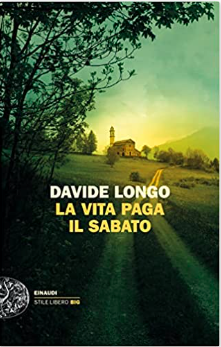 英文书名：Life Pays Back on Saturday (Bramard and Arcadipane series Book 4)意文书名：LA VITA PAGA IL SABATO 作    者：Davide Longo出 版 社：Einaudi代理公司：ANA London/ANA/Conor出版时间：2022年6月页    数：528页代理地区：中国大陆、台湾审读资料：意大利原稿，英文翻译稿类    型：惊悚悬疑版权已授：德国内容简介：小说发生在皮埃蒙特山区宁静的小镇和喧嚣的罗马的电影界、政治与腐败之间，这是一个关于一位对许多人来说是缪斯女神、是梦中情人的女人的神秘故事。文森索·阿尔卡迪帕内和科索·布拉马尔的一个新案件。阿尔卡迪帕内在半夜接到一个电话：一位老人被发现死在他那辆优雅的捷豹车里。奇怪的是，这辆车停在阿尔卑斯山高处的一个牧场上。死者是特伦齐奥·福奇，一个著名的电影制片人，他的兄弟是一个有权势的前基督教民主党部长。他的妻子维拉·拉迪奇之前是一名演员，是整整一代人的缪斯，如今她失踪了。究竟是什么事情让他们远离位于罗马的豪宅，前往一个只有37名居民的山区小镇呢？负责调查的专员阿尔卡迪帕内必须离开都灵，一个他熟知的城市，一个像老情人一样了解他的城市，并暂时搬到像绞索一样紧围山谷的克劳特，那是一个由水坝守护的房屋群。等待他的是可疑的沉默，以及一个会让人大吃一惊的谜题。车子周围没有脚印，就好像凶手前来，谋杀了特伦齐奥，带走了维拉，却没有触及地面。在他的老朋友兼导师科索·布拉马尔和不拘小节、不可或缺的特工伊萨·曼奇尼的帮助下——虽然两人都有自己的麻烦要处理——阿尔卡迪帕内必须在旧的秘密和新的私心中挖掘，并解开许多线索。直到发现对所有人——或者说几乎所有人——来说，事情总是因果必报。中文书名：《小镇安魂曲》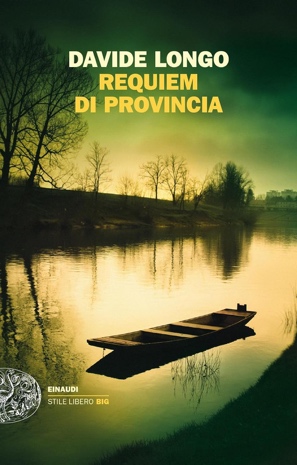 英文书名：SMALL TOWN REQUIEM (Bramard and Arcadipane series Book 5)意文书名：REQUIEM DI PROVINCIA作    者：Davide Longo出 版 社：Einaudi代理公司：ANA London/ANA/Conor页    数：496页出版时间：2023年11月代理地区：中国大陆、台湾审读资料：电子稿类    型：惊悚悬疑内容简介：一家大型工业集团的经理被冷血杀害，原因不明。是职场竞争？政治斗争？还是私人恩怨？无人知晓。这样的事情在宁静的皮埃蒙特大区并不常见。1987 年，科尔索·布拉玛德(Corso Bramard)仍在警队工作，阿卡迪帕内(Arcadipane)是他的得力助手。埃里克·博纳丰(Eric Bonnefont)出生在法国。他今年五十二岁，在意大利生活了二十五年，并在那里结了婚。在一家铸造厂出现裁员潮后，他所在的公司派他到邻村执行一项棘手的任务：与当地社区修复关系。有些人认为他虚情假意，投机取巧，也有人认为他是一个富有同情心的仁慈之人，站在工人的一边。至少在他在自家门口惨遭枪击之前，人们是这么说的。他虽然还没有医学死亡，但处于不可逆转的昏迷状态，从头部取出子弹会要了他的命。没有证人，也没有证据。一个不知名的革命组织声称犯下了这起罪行，但布拉玛德局长确信这条政治线索是假的。尽管布拉玛德的头脑在酒精的作用下变得越来越混沌，但他的直觉依然犀利如初。他的得力助手文森佐·阿卡迪帕内(Vincenzo Arcadipane)最近几乎每晚都会去酒馆接布拉玛德，他也同意布拉玛德的看法。他们两人开始拼凑受害者的生平故事，从美好的生活到秘密和阴影，再到最后的死亡（或者说是脑死亡）。他们将从案发的那个偏僻闭塞、锈迹斑斑的小镇出发，前往埃里克曾与之有过交集的富裕的都灵社会，途经他妻子位于皮埃蒙特大区的家乡，最后到达瑞士。这段旅程将把他们引向一个完全出乎意料的转折点，使布拉玛德和阿卡迪帕内面临一个巨大的道德困境：真正的正义到底是什么？媒体评价：“大卫·隆哥的作品向来如此，尽管是由一位技巧娴熟的犯罪小说家构思的，但情节只是个幌子。这里最重要的是气氛。不幸的人苟延残喘，而另一些人看似安然无恙，实则如履薄冰。”----《共和国报》(La Repubblica)“一部情感的历史，描绘了真正的情感是如何产生的：人们与或肤浅或深刻的不幸联系在一起，逐渐了解那些塑造一个人的痛苦。然而，大卫·隆哥写作的独特之处在于，他超越了犯罪惩罚小说的范畴，涉足了更广阔的领域。这是只有像迪伦马特(Dùrrenmatt)、西默农(Simenon)和伊佐(Izzo)这样的大师级心理和存在主义犯罪作家才具备的美德，而这位孤独而深沉的作家一直在从他们那里汲取养分。我们每个人都是某个小镇的一部分，每个人都守护着一些罪行和责任，无论是承受的还是施加的。换句话说，这是一个关于腐朽的幽灵的故事，却通过高雅而有力的文学作品娓娓道来。”----《共和国报》(La Repubblica)“在这个侦探故事中，与其他故事一样，案件得到了解决，罪魁祸首被揪出，但阿卡迪帕内和布拉玛德都没有取得胜利。这并不能解决他们的生存困境，只不过是一个安慰奖，试图弥补存在的邪恶。” ----《晚邮报》(Corriere della Sera)感谢您的阅读！请将反馈信息发至：版权负责人Email：Rights@nurnberg.com.cn安德鲁·纳伯格联合国际有限公司北京代表处北京市海淀区中关村大街甲59号中国人民大学文化大厦1705室, 邮编：100872电话：010-82504106, 传真：010-82504200公司网址：http://www.nurnberg.com.cn书目下载：http://www.nurnberg.com.cn/booklist_zh/list.aspx书讯浏览：http://www.nurnberg.com.cn/book/book.aspx视频推荐：http://www.nurnberg.com.cn/video/video.aspx豆瓣小站：http://site.douban.com/110577/新浪微博：安德鲁纳伯格公司的微博_微博 (weibo.com)微信订阅号：ANABJ2002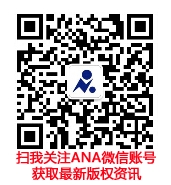 